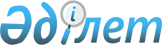 Об утверждении перечня организаций, видов, объемов и конкретных условий общественных работ по Иргизскому району на 2014 год
					
			Утративший силу
			
			
		
					Постановление акимата Иргизского района Актюбинской области от 15 января 2014 года № 1. Зарегистрировано Департаментом юстиции Актюбинской области 13 февраля 2014 года № 3779     Сноска. Утратило силу в связи с истечением срока применения - (письмо руководителя аппарата акима Иргизского района Актюбинской области от 13.12.2015 № 04-1/38).
      В соответствии со статьей 31 Закона Республики Казахстан от 23 января 2001 года № 148 «О местном государственном управлении и самоуправлении в Республике Казахстан», статьями 7, 20 Закона Республики Казахстан от 23 января 2001 года № 149 «О занятости населения», постановлением Правительства Республики Казахстан от 19 июня 2001 года № 836 «О мерах по реализации Закона Республики Казахстан от 23 января 2001 года «О занятости населения», акимат Иргизского района ПОСТАНОВЛЯЕТ:
      1. Утвердить перечень организаций в которых будут проводиться общественные работы, виды, объемы и конкретные условия для организации временной занятости безработных по Иргизскому району на 2014 год, согласно приложению.
      2. Государственному учреждению «Иргизский районный отдел занятости и социальных программ» (А. Бейсенбайулы) обеспечить реализацию настоящего постановления.
      3. Государственному учреждению «Иргизский районный отдел экономики и бюджетного планирования» (Г.Жансугирова) обеспечить осуществление финансирования общественных работ за счет средств местного бюджета по бюджетной программе 451-002-100 «Общественные работы».
      4. Контроль за исполнением настоящего постановления возложить на заместителя акима района А. Шахину.
      5. Настоящее постановление вводится в действие по истечении десяти календарных дней после дня его первого официального опубликования и распространяется на правовые отношения, возникшие с 1 января 2014 года.

 Перечень организаций, виды, объемы и конкретные условия общественных работ по Иргизскому району на 2014 год
      Конкретные условия общественных работ.
      Продолжительность рабочей недели составляет пять дней с двумя выходными, восьмичасовой рабочий день, обеденный перерыв - 1 час. Оплата труда осуществляется за фактически отработанное время, отраженное в табеле учета рабочего времени, путем перечисления на лицевые счета безработных.

					© 2012. РГП на ПХВ «Институт законодательства и правовой информации Республики Казахстан» Министерства юстиции Республики Казахстан
				      Аким района М. ДУАНБЕКОВПриложение постановлению акимата района № 1 от 15.01. 2014 года№Перечень
организацииВиды
общественных
работОбъем
выполняемых
работ и
услуг в
натуральных
показателяхЗаявлен
ная
потреб
ностьУтверж
деноРазмер
оплаты
участ
ников
труда№Перечень
организацииВиды
общественных
работОбъем
выполняемых
работ и
услуг в
натуральных
показателяхКоли
чество
рабо
чих местКоли
чество
рабочих
местРазмер
оплаты
участ
ников
труда12345671ГУ «Аппарат
акима
Таупского
сельского
округа»Очистка
территорий
села430,0
квадратных
метров53Минималь
ная
заработная
плата,
установлен
ная
законода
тельством
Республики
Казахстан1ГУ «Аппарат
акима
Таупского
сельского
округа»Перепись
населения170 штук33Минималь
ная
заработная
плата,
установлен
ная
законода
тельством
Республики
Казахстан1ГУ «Аппарат
акима
Таупского
сельского
округа»Озеленение
центра села71,6
квадратных
метров54Минималь
ная
заработная
плата,
установлен
ная
законода
тельством
Республики
Казахстан2ГУ «Аппарат
акима
Кумтогайского
сельского
округа»Перепись
населения178 штук11Минималь
ная
заработная
плата,
установлен
ная
законода
тельством
Республики
Казахстан2ГУ «Аппарат
акима
Кумтогайского
сельского
округа»Очистка
территорий
села305,0
квадратных
метров11Минималь
ная
заработная
плата,
установлен
ная
законода
тельством
Республики
Казахстан2ГУ «Аппарат
акима
Кумтогайского
сельского
округа»Озеленение
центра села50,8
квадратных
метров11Минималь
ная
заработная
плата,
установлен
ная
законода
тельством
Республики
Казахстан3ГУ «Аппарат
акима
Аманкульского
сельского
округа»Очистка
территорий
села600,0
квадратных
метров1611Минималь
ная
заработная
плата,
установлен
ная
законода
тельством
Республики
Казахстан3ГУ «Аппарат
акима
Аманкульского
сельского
округа»Очистка
питьевых
колодцев9
квадратных
метров44Минималь
ная
заработная
плата,
установлен
ная
законода
тельством
Республики
Казахстан4ГУ «Аппарат
акима
Кызылжарского
сельского
округа»Очистка
территорий
села628,0
квадратных
метров87Минималь
ная
заработная
плата,
установлен
ная
законода
тельством
Республики
Казахстан4ГУ «Аппарат
акима
Кызылжарского
сельского
округа»Озеленение
центра села80
квадратных
метров32Минималь
ная
заработная
плата,
установлен
ная
законода
тельством
Республики
Казахстан4ГУ «Аппарат
акима
Кызылжарского
сельского
округа»Очистка
питьевых
колодцев9
квадратных
метров66Минималь
ная
заработная
плата,
установлен
ная
законода
тельством
Республики
Казахстан5ГУ «Аппарат
акима
Нуринского
сельского
округа»Озеленение
центра села95
квадратных
метров445ГУ «Аппарат
акима
Нуринского
сельского
округа»Очистка
территорий
села572,0
квадртаных
метров445ГУ «Аппарат
акима
Нуринского
сельского
округа»Перепись
населения210 штук445ГУ «Аппарат
акима
Нуринского
сельского
округа»Очистка
питьевых
колодцев9
квадратных
метров436ГУ «Аппарат
акима
Жайсанбайско
го сельского
округа»Перепись
населения100 штук436ГУ «Аппарат
акима
Жайсанбайско
го сельского
округа»Очистка
территорий
села300,0
квадратных
метров666ГУ «Аппарат
акима
Жайсанбайско
го сельского
округа»Очистка
питьевых
колодцев9
квадратных
метров446ГУ «Аппарат
акима
Жайсанбайско
го сельского
округа»Озеленение
центра села50
квадратных
метров527ГУ «Аппарат
акима
Иргизского
сельского
округа»Очистка
питьевых
колодцев18
квадратных
метров20187ГУ «Аппарат
акима
Иргизского
сельского
округа»Перепись
населения1256 штук30287ГУ «Аппарат
акима
Иргизского
сельского
округа»Очистка
территорий
села2450,0
квадратных
метров70647ГУ «Аппарат
акима
Иргизского
сельского
округа»Озеленение
центра села120
квадратных
метров30258ГУ «Отдел по
делам обороны
Иргизского
района»Раздача
призывных
повесток в
армию1400 штук15109Прокуратура
Иргизского
районаОчистка
территорий
организаций270
квадратных
метров129Прокуратура
Иргизского
районаОзеленение
территорий
организаций24 штук129Прокуратура
Иргизского
районаПомощь в
обработке
документов2000 штук129Прокуратура
Иргизского
районаПомощь в
уборке
зданий135
квадратных
метров1210ГУ «Иргизский
районный
отдел
внутренных
дел»Помощь в
обработке
документов2000 штук6410ГУ «Иргизский
районный
отдел
внутренных
дел»Помощь в
уборке
зданий100
квадратных
метров2211ГУ
«Управление
юстиции
Иргизского
района»Помощь в
работе с
архивом
регистрации
прав на
недвижимое
имущество1500 штук32Помощь в
работе с
архивом
актов
гражданского
состояния1000 штук2212ГУ «Аппарат
акима
Иргизского
района»Озеленение,
очистка
территорий
организаций8
квадратных
метров3213ГУ «Иргизский
районный
отдел
сельскохозяй
ства и
ветеринарии»Помощь в
работе
идентификаци
и скота
местных
жителей9000 штук4414ГУ
«Управление
налоговое
по Иргизскому
району»Раздача
квитанции
налога
местным
жителям2512 штук2215Иргизский
районный узел
почтовой
связиПроведение
агитации на
подписку
на периоди
ческие
издания1154 штук6616ГУ «Иргизский
районный
отдел
образования»Очистка
территорий
предприятий
и озеленение600
квадратных
метров5517ГУ «Иргизский
районный
архив»Подшивка дел
поступивших
из районных
госучрежде
нии и
предприятии140
квадратных
метров4418ГУ «Иргизский
районный
отдел
внутренней
политики»Помощь в
обработке
документов750 штук2219ГУ «Иргизский
районный
отдел
архитектура,
градостроите
льства и
строительст
ва»Помощь в
обработке
документов950 штук4320Иргизский
районный
филиал партии
«Нур Отан»Помощь в
уборке
зданий112,9
квадратных
метров2221ГУ
«Иргиз-Торгай
ский»
государствен
ный природный
резерват»Помощь в
обработке
документов1000 штук44